ПРОЕКТ                                                                                                                                  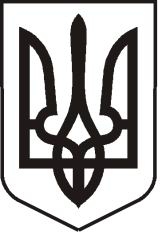 УКРАЇНАЛУГАНСЬКА   ОБЛАСТЬ ПОПАСНЯНСЬКА  МІСЬКА  РАДА ВИКОНАВЧИЙ КОМІТЕТРIШЕННЯ  28 січня 2014 р.                              м. Попасна	                                       № Про встановлення тарифу на послугиз теплопостачання,  які надає ПП «Віанна»  для опаленняПопаснянського РВ ГУМВС України в Луганській області           Розглянувши   звернення  ПП «Віанна»  з проханням  встановити тариф на послуги з  теплопостачання для опалення Попаснянського РВ ГУМВС України в Луганській області, скоригований відповідно до граничного рівня ціни на природний газ, визначеного постановою КМУ від 30.12.2013 № 951 «Про зниження ціни на природний газ» та постановами Національної комісії, що здійснює державне регулювання у сфері енергетики від 30.12.2013 № 1797 та № 1799, висновок Державної інспекції України з контролю за цінами щодо розрахунку економічно обґрунтованих планових витрат під час формування тарифів на окремі види житлово-комунальних послуг від 22.01.2014 № 233-к, на підставі п.10,12 ч.1 ст.7 Закону України  «Про житлово-комунальні послуги», пп.2 п.б статті 28 Закону України  «Про місцеве самоврядування в Україні», виконком Попаснянської  міської ради      ВИРІШИВ:Встановити тариф на послуги  з теплопостачання для опалення Попаснянського РВ ГУМВС України в Луганській області (додається).Дане рішення  набирає  чинності з 01.01.2014.   Рішення виконавчого комітету міської ради від 21.11.2011 № 180 «Про погодження тарифу на послуги з теплопостачання, які надає  приватне підприємство «Віанна» визнати таким, що втратило чинність.   Контроль за виконанням рішення покласти на заступника міського голови Табачинського М.М.Заступник міського голови                                                   М.М.ТабачинськийПідготувала: Шмельова 2 10 89                                                                                                                                                                             Додаток до                                                                                                      рішення виконкому                                                                                                      міської ради                                                                                                      від  28.01.2014  № Тариф на послуги з теплопостачання,  які надає ПП «Віанна»  для опалення Попаснянського РВ ГУМВС України в Луганській області Заступник міського голови                                                                      М.М. Табачинський  № п/пВид послугОд. виміруТариф з ПДВ, грн.1.Теплопостачання:відпущена теплова енергія в опалювальний період;приєднане теплове навантаження цілорічно.1 Гкал1 Гкал/год593,1465261,66